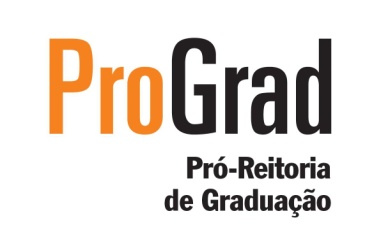 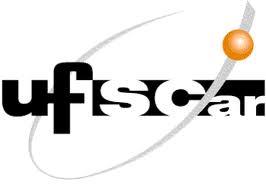 UNIVERSIDADE FEDERAL DE SÃO CARLOSPRÓ-REITORIA DE GRADUAÇÃOPET - Saúde Interprofissionalidade São CarlosEdital nº 008/2019 - ProGradANEXO 3Ficha de Inscrição para o processo seletivo para cadastro reserva de docentes para o PET - Saúde Interprofissionalidade São CarlosNome:Número do CPF (somente números):Categoria Profissional:Número da matrícula (Siape):Departamento:Titulação:Ano Ingresso na UFSCar:Endereço Currículo Lattes:Grupo de Aprendizagem Tutorial para o qual pretende pleitear a vaga: (  ) Rede Cegonha(  ) RAPS(  ) Rede de Atenção à Saúde das Pessoas com Doenças CrônicasPrincipais atividades relacionadas ao processo de mudança curricular e de integração ensino-serviço-comunidade, com ênfase no desenvolvimento de iniciativas interprofissionais; Experiência profissional no eixo temático ao qual pretende pleitear a vaga:Principais atividades relacionadas ao processo de mudança curricular e de integração ensino-serviço-comunidade, com ênfase no desenvolvimento de iniciativas interprofissionais; Experiência profissional no eixo temático ao qual pretende pleitear a vaga: